О назначении публичных слушаний по проекту Решения Совета СП «Грива» «О бюджете муниципального образования сельскогопоселения «Грива» на 2023 год иплановый период 2024 и 2025 годов» Руководствуясь пунктом 4 статьи 28 Федерального закона от 06.10.2003г. № 131-ФЗ «Об общих принципах организации местного самоуправления в Российской Федерации», статьей 22 Устава муниципального образования сельского поселения «Грива»Совет сельского поселения «Грива» РЕШИЛ:           Статья 1. Провести публичные слушания по проекту Решения Совета СП «Грива» «О бюджете  муниципального образования сельского поселения «Грива» на 2023 год и плановый период 2024 и 2025 годов» 08 декабря 2022 г. с 10.00 часов в здании администрации СП «Грива».           Статья 2. Для подготовки и проведения публичных слушаний образовать Комиссию по организации и проведению публичных слушаний в составе:             Мелехина А. О. – начальник финансового отдела администрации МО МР «Койгородский»;             Зырянов А. В. – глава сельского поселения «Грива»;             Игошина Л. С. – депутат Совета сельского поселения «Грива»;             Чугаев Н. М. - депутат Совета сельского поселения «Грива»;          Статья 3. Утвердить порядок учета предложений граждан по проекту Решения Совета СП «Грива» «О бюджете муниципального образования сельского поселения «Грива» на 2023 год и плановый период 2024 и 2025 годов» и участия граждан в его обсуждении согласно приложению.	Статья 4. Настоящее решение вступает в силу с момента официального обнародования.Глава сельского поселения «Грива» -	                         	   А. В. Зырянов Приложение к решению Совета СП «Грива» от 23.11.2022 г. № 5-33/97«О назначении публичных слушаний по проекту Решения Совета СП «Грива» «О бюджетемуниципального образования сельского поселения «Грива» на 2023 год и плановый период 2024 и 2025 годов»ПОРЯДОКУЧЕТА ПРЕДЛОЖЕНИЙ ГРАЖДАН ПО ПРОЕКТУ РЕШЕНИЯ СОВЕТА СП «ГРИВА» «О БЮДЖЕТЕ МУНИЦИПАЛЬНОГО ОБРАЗОВАНИЯ СЕЛЬСКОГО ПОСЕЛЕНИЯ «ГРИВА» НА 2023 ГОД И ПЛАНОВЫЙ ПЕРИОД 2024 И 2025 ГОДОВ И УЧАСТИЯ ГРАЖДАН В ЕГО ОБСУЖДЕНИИПредложения граждан по проекту Решения Совета СП «Грива» «О бюджете муниципального образования сельского поселения «Грива» на 2023 год и плановый период 2024 и 2025 годов и участия граждан в его обсуждении принимаются в течение 10 дней с момента обнародования проекта Решения Совета СП «Грива» «О бюджете муниципального образования сельского поселения  «Грива» на 2023 год и плановый период 2024 и 2025 годов» на информационном стенде сельского поселения «Грива».Предложения граждан по проекту Решения Совета СП «Грива» «О бюджете муниципального образования сельского поселения «Грива» на 2023 год и плановый период 2024 и 2025 годов подаются в письменной форме в администрацию сельского поселения "Грива", где указанные предложения регистрируются и передаются на рассмотрение Комиссии по организации и проведению публичных слушаний.Вместе с предложениями по проекту Решения СП «Грива» «О бюджете муниципального образования сельского поселения «Грива» на 2023 год и плановый период 2024 и 2025 годов указывается контактная информация (фамилия, имя, отчество, адрес местожительства, телефон).Комиссия  по  организации и проведению публичных слушаний  рассматривает поступающие предложения и готовит заключение на каждое предложение. О результатах рассмотрения предложений граждане извещаются письменно в  течение пяти календарных дней.3.Заседание является открытым. Каждый гражданин, внесший предложение о рассмотрении проекта Решения Совета СП «Грива» «О бюджете муниципального образования сельского поселения «Грива» на 2023 год и плановый период 2024 и 2025 годов», вправе изложить свои доводы в пределах времени, отведенного регламентом, предварительно записавшись на выступление.	4. По результатам публичных слушаний принимается  решение открытым голосованием простым большинством зарегистрированных участников.	5.После составления и подписания протокола публичных слушаний участники  имеют возможность внесения в адрес Комиссии по организации и проведению публичных слушаний в письменной форме дополнительных предложений и/или снятии своих рекомендаций по вопросу, вынесенному на публичные слушания, в течение последующих 7 дней. 	6.В течении 7 дней после окончания публичных слушаний Комиссия организует принятие дополнительных предложений по проекту Решения СП «Грива» «О бюджете муниципального образования сельского поселения «Грива» на 2023 год и плановый период 2024 и 2025 годов», регистрирует заявления о снятии своих рекомендаций участниками публичных слушаний. Все поступившие документы и изменения фиксируются в качестве приложений к протоколу публичных слушаний.            7.Протокол публичных слушаний вместе с итоговым документом публичных слушаний не позднее 17 дней после проведения публичных слушаний направляются в Совет СП  «Грива». «Грива» сиктовмöдчöминса Сöвет «Грива» сиктовмöдчöминса Сöвет «Грива» сиктовмöдчöминса Сöвет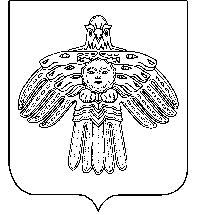 Совет сельского поселения «Грива»Совет сельского поселения «Грива»РЕШЕНИЕПОМШУÖМот23 ноября2022г.№ № 5-33/97        (Республика Коми , с. Грива)        (Республика Коми , с. Грива)        (Республика Коми , с. Грива)